THÔNG TIN TUYỂN DỤNGVỊ TRÍ NHÂN VIÊN HÀNH CHÍNH VĂN PHÒNG THÔNG TIN CHUNG: Công ty Cổ phần Đầu tư Công nghiệp Thái Nam Địa chỉ chi nhánh: Số 96 Cát Quế, TT. Lộc Thắng, H. Bảo Lâm, T. Lâm Đồng. Website: thainam.vnNghành nghề: Làm sạch công nghiệp bằng tia nước áp lực caoVị trí tuyển dụng: Nhân viên Hành chính nhân sựSố lượng: 03 ngườiQUYỀN LỢI ĐƯỢC HƯỞNG:+ Thu nhập: từ 4 – 6 triệu đồng/ tháng+ Khám sức khỏe định kỳ. 
+ Được tham quan du lịch nghỉ mát hàng năm.
+ Hưởng đầy đủ chế độ bảo hiểm xã hội, bảo hiểm tai nạn theo quy định của Công ty.
+ Được hưởng các phụ cấp liên quan đến công việc.+ Được  đánh giá, xét tăng lương định kỳ hàng năm.
+ Các chế độ thưởng đột xuất, thưởng năm, lễ tết, ...
+  Được làm việc trong một môi trường năng động, chuyên nghiệp. + Các chế độ khác theo nội quy/ quy định của Công ty. 3. MÔ TẢ CÔNG VIỆC:Thực hiện công việc lễ tân đón tiếp.Theo dõi, giám sát giám sát thực hiện nội quy, quy định. Mua sắm, quản lý trang thiết bị văn phòng, bảo hộ lao động.Theo dõi công văn, tài liệu, soạn thảo các văn bản hành chính theo yêu cầu. Thực hiện các hoạt động phát triển văn hóa doanh nghiệp như tổ chức các sự kiện nội bộ, sinh nhật CBCNV công ty; tuyên truyền các chính sách, quy chế… của công ty.Thực hiện việc thăm hỏi, giải quyết các chế độ chính sách cho CBCNV.Thông báo và hỗ trợ hành chính trong quá trình công tác của CBCNV.Thực hiện các công việc hành chính nhân sự khác được giao.4. YÊU CẦU KHÁC-  Kinh nghiệm: Ưu tiên có kinh nghiệm Ưu tiên người địa phương.  - Yêu cầu bằng cấp: Trung cấp trở lên  - Địa điểm làm việc: Chi nhánh Lâm Đồng  - Giới tính: Nữ-  Thành thạo tin học văn phòng.-  Phẩm chất cá nhân: + Trung thực, nhanh nhẹn, chịu khó, nhiệt tình + Khéo léo và tế nhị trong giao tiếp, có tinh thần trách nhiệm cao trong công việc. THÔNG TIN LIÊN HỆ-   Nộp hồ sơ trực tiếp hoặc chuyển phát nhanh tới: Phòng Hành chính Nhân sự       Công ty cổ phần Đầu tư Công nghiệp Thái Nam – Chi nhánh Lâm Đồng. Địa chỉ: Số 96 Cát Quế, TT. Lộc Thắng, H. Bảo Lâm, T. Lâm Đồng	Điện thoại: 04 3641 0356 / 0977 184 016– Ms Nga
-  Gửi hồ sơ gửi vào địa chỉ Email: vtnga@thainam-tdi.com.vn, hanhchinh@thainam-tdi.com.vn. 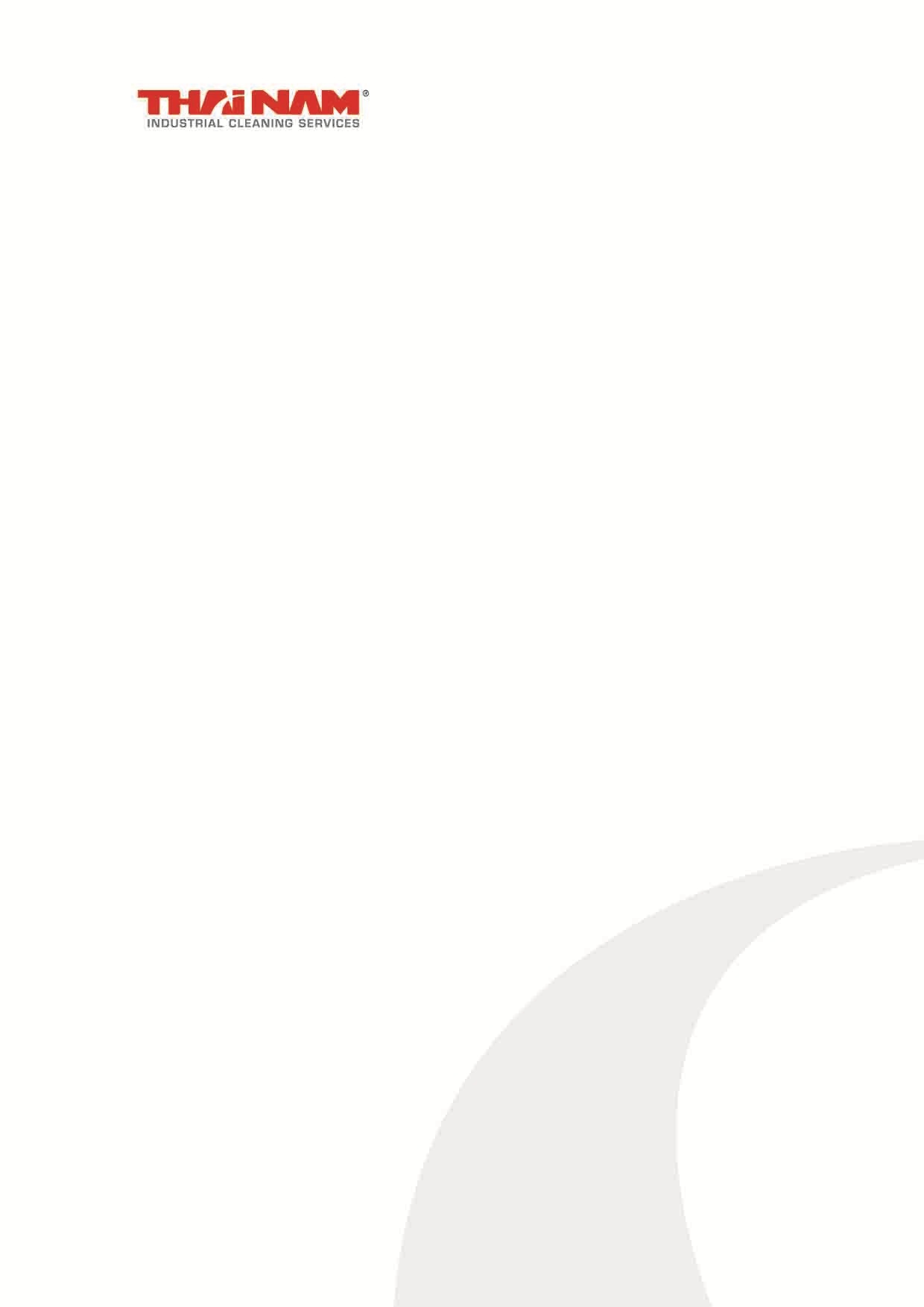 